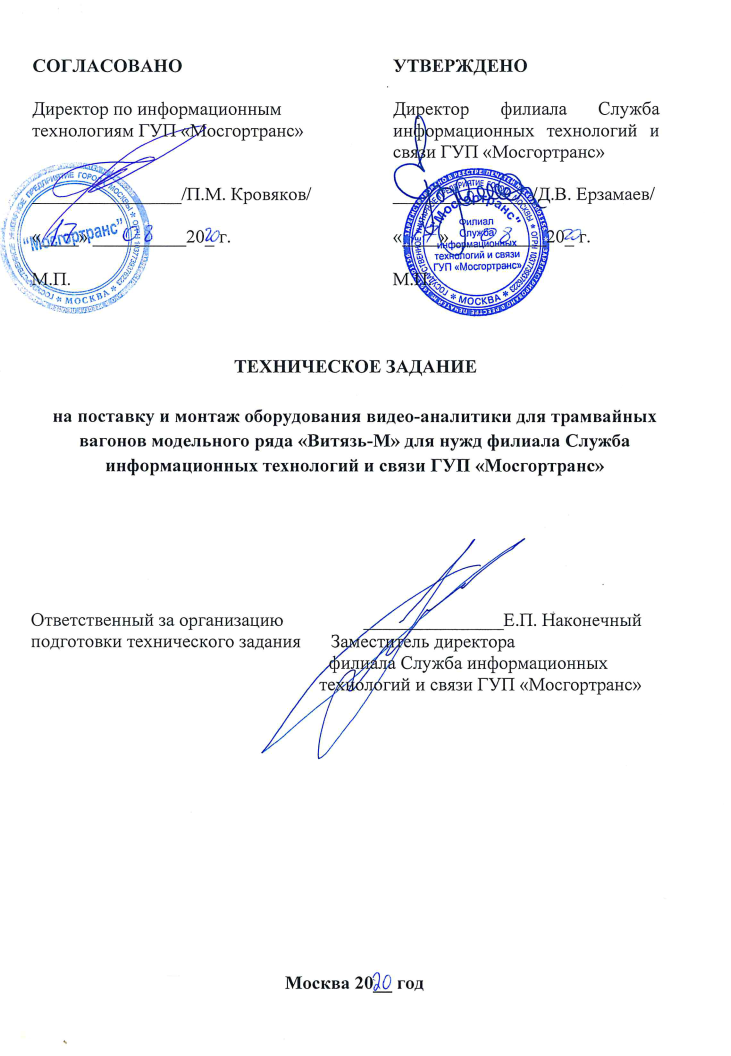 1. Общая информация об объекте закупки.1.1. Объект закупки:Поставка и монтаж оборудования видеоаналитики для трамвайных вагонов модельного ряда «Витязь-М» для нужд филиала Служба информационных технологий и связи ГУП «Мосгортранс».1.2. Код и наименование позиции Классификатора предметов государственного заказа: 01.03.03.02: ТОВАРЫ/СИСТЕМЫ ОХРАНЫ, НАБЛЮДЕНИЯ, ОБЕСПЕЧЕНИЯ БЕЗОПАСНОСТИ/СИСТЕМЫ ВИДЕОКОНТРОЛЯ, ВИДЕОНАБЛЮДЕНИЯ И ОБОРУДОВАНИЕ ДЛЯ НИХ/СИСТЕМЫ ВИДЕОКОНТРОЛЯ И ВИДЕОНАБЛЮДЕНИЯ.1.3. Наименование позиции Справочника предметов государственного заказа:Система видеонаблюдения и регистрации, компл.1.4. Место поставки Товара:Поставка осуществляется в рабочие часы Заказчика с 08:00 до 16:00 c понедельника по пятницу.Поставка осуществляется по адресам Заказчика, указанным в Приложении № 5 к настоящему ТЗ.1.5. Количество Товара:390 комплектов оборудования видеоаналитики.1.6. Срок поставки Товара:Поставка Товара и выполнения сопутствующих работ должны быть осуществлены с 1 (первого) по 45 (сорок пятый) календарный день с момента заключения Контракта.Термины и определения:2. Стандарт ТоваровТовар, поставляемый Поставщиком Заказчику, должен соответствовать:- требованиям действующего законодательства Российской Федерации и нормативно-правовых актов, указанных в п. 6 настоящего ТЗ;- функциональным, техническим, качественным и эксплуатационным характеристикам, указанным в Приложении № 1 к настоящему ТЗ и определенным производителями Товаров.Товар, включая все его компоненты, должен быть новым, не бывшим в эксплуатации, не восстановленным (у которого не была осуществлена замена составных частей, не были восстановлены потребительские свойства), не заложенным и не обремененным правами третьих лиц, изготовленным не ранее 2019 года. Товар должен иметь количественные и качественные показатели, указанные в Приложении №1 к настоящему ТЗ.Для взаимодействия с Заказчиком Поставщик обязан в течение 3 (трех) календарных с даты заключения Контракта назначить ответственное контактное лицо, выделить адрес электронной почты для приема данных (запросов, заявок) в электронной форме, номер телефона и уведомить об этом Заказчика. Об изменении контактной информации ответственного лица Поставщик обязан уведомить в течение 1 (одного) рабочего дня со дня возникновения таких изменений.Поставка товара осуществляется единовременно в сроки и время, согласованные посредством электронной почты с Заказчиком не позднее чем за 5 (пять) календарных до даты фактической доставки Товара.При предъявлении сертификатов соответствия Поставщик несет ответственность за отсутствие знака соответствия (в местах нанесения, указанных в сертификате), отсутствие сведений о сертификате соответствия (номере, сроке его действия, органе, выдавшем документ) в товарно-распорядительных документах на Товар.Весь Товар должен иметь паспорта на партию и руководства по эксплуатации, в которых должно быть указано назначение, номера партий, правила безопасной эксплуатации и инструкцию по применению.Уборка и вывоз тары, упаковки, вспомогательных упаковочных средств (обвязочное средство, упаковочная лента, фиксатор, вкладыш и т.д.) производятся силами Поставщика или за его счет.Перечень товаров для поставкиСопутствующие работы, услуги, перечень, сроки выполнения, требования к выполнению.Последовательность работ:1. Демонтаж оборудования с ТС Заказчика в соответствии с Приложением №1 к настоящему ТЗ. Всё демонтированное оборудование передаётся Заказчику по акту приема-передачи демонтированного оборудования (Приложение № 7 к настоящему ТЗ). 2. Монтаж комплектов оборудования в соответствии с п. 2 и Приложением №1 к настоящему ТЗ, который подтверждается Актом осмотра транспортного средства (Приложение №2 к настоящему ТЗ).3. Пуско-наладочные работы комплектов оборудования.4. Контрольные испытания каждого элемента комплекта оборудования за исключением жгутов.5. Общие контрольные испытания (подтверждение работоспособности комплекта оборудования в целом).6. Приемо-сдаточные испытания в присутствии представителей Заказчика. Выполняются в соответствии с программой и методикой испытаний, которую разрабатывает Поставщик и согласовывает с Заказчиком не менее чем за 5 (пять) календарных дней до даты проведения испытаний.Поставщик самостоятельно или с привлечением третьих лиц обязан обеспечить выполнение работ по сборке и монтажу Товара. В случае привлечения к выполнению работ по монтажу третьих лиц, Поставщик должен уведомить Заказчика в письменном виде о факте привлечения третьих лиц к выполнению работ в срок не позднее 5 (пяти) календарных дней после завершения поставки.Технические требования к монтажу приведены в Приложении №1 к настоящему ТЗ.Работы по монтажу могут выполняться в любое время, согласованное сторонами (в том числе ночное), при этом график выполнения работ не должен нарушать график выпуска ТС Заказчика на маршруты.Заказчик организует равномерную по дням подачу ТС для выполнения сопутствующих работ по монтажу, при этом количество ТС, представленных Заказчиком не должно превышать 15 (пятнадцать) ТС в день. Количество ТС, представленных для выполнения сопутствующих работ по монтажу, может быть увеличено по согласованию с Заказчиком и с учетом фактической транспортной работы Заказчика.Поставщик до начала выполнения сопутствующих работ по монтажу, но не позднее чем с 1 (первого) по 20 (двадцатый) календарный день с даты заключения контракта, должен согласовать схему подключения и монтажа оборудования видеоаналитики с заводом-изготовителем ТС или официальным представителем завода в Российской Федерации. Поставщик обеспечивает получение указанного согласования своими силами и за свой счет. При отсутствии указанного согласования Заказчик имеет право не допускать Поставщика к сопутствующим работам по монтажу на ТС.До начала выполнения сопутствующих работ, но не позднее чем с 1 (первого) по 20 (двадцатый) календарный день с даты заключения контракта, Поставщик обязан предъявить Заказчику документы, подтверждающие квалификацию работников, привлекаемых к выполнению работ, а именно: действующие удостоверения о прохождении проверки знаний требований охраны труда, правил пожарной безопасности, действующие удостоверения группы по электробезопасности не ниже II группы, а также копии документов, удостоверяющих личность, разрешение на работу для иностранных граждан (в случае их привлечения).Поставщик до начала выполнения сопутствующих работ назначает ответственных лиц за производство всего перечня работ на объекте, а также по требованию Заказчика представляет список специалистов, привлеченных к выполнению работ, с указанием фамилии, имени, отчества, паспортных данных каждого специалиста и номера ТС, перевозящих материалы, оборудование и другие грузы для выполнения сопутствующих работ, с целью оформления временных пропусков.Поставщик обязан организовать безопасное выполнение сопутствующих работ. Выполнение сопутствующих работ не должно создавать угрозу жизни и здоровью человека. Поставщик обязан обеспечить наличие у специалистов средств защиты и спецодежды. Сопутствующие работы должны выполняться Поставщиком только в отведенной Заказчиком зоне выполнения работ. Для выполнения работ в холодное время года (при отрицательной температуре окружающего воздуха в ночное время) Заказчик предоставляет возможность выполнения работ в отапливаемых боксах.Применяемые при выполнении работ материалы и оборудование должны соответствовать требованиям сертификации, безопасности, функциональным и качественным характеристикам, действующим государственным и международным стандартам, актам, указанным в п.6 настоящего ТЗ. Применяемые материалы и оборудование должны быть обеспечены техническими паспортами, сертификатами соответствия и/или декларациями о соответствии (в случае, если установлено требование об обязательном подтверждении), сертификатами пожарной безопасности (при необходимости).Перед выполнением сопутствующих работ Поставщик обязан изучить техническую документацию на подлежащее монтажу оборудование (технические условия, инструкции по монтажу, описания и др.).Монтаж Товара должен проводиться без нарушения его работоспособности и товарного вида. Работы по сборке и монтажу Товара должны быть выполнены Поставщиком в полном соответствии с требованиями действующего законодательства Российской Федерации и нормативно-правовых актов, указанных в п.6 настоящего ТЗ. Все виды погрузочно-разгрузочных работ, в том числе на складе Заказчика, включая работы с применением грузоподъемных средств, все материалы, изделия, оборудование, инструменты, автотранспорт и специальная техника, необходимые для выполнения работ, доставляются на место выполнения работ и обеспечиваются Поставщиком своими силами и за свой счет.Поставщик должен обеспечить на объекте присутствие необходимого состава и количества квалифицированных рабочих и инженерно-технических специалистов для выполнения всех видов и объемов сопутствующих работ. Все сопутствующие работы выполняются специалистами соответствующих специальностей и квалификации, с необходимыми допусками и разрешениями.Нарушенные в результате монтажа Товара покрытия (окраска, облицовка) и иные существующие конструктивные элементы должны быть восстановлены в соответствии с исходным состоянием.Порча имущества Заказчика и третьих лиц не допускается. Поставщик в течение 5 (пяти)рабочих дней восстанавливает испорченное или утраченное имущество Заказчика за свой счет и в полном объеме. Ущерб, нанесенный при выполнении сопутствующих работ третьим лицам, возмещается Поставщиком в полном объеме.После завершения сопутствующих работ Заказчик организует приемку сопутствующих работ по монтажу в срок не более 10 (десяти) календарных дней с момента завершения сопутствующих работ Поставщиком.По итогам проведения приемки сопутствующих работ оформляется Акт сдачи-приемки сопутствующих работ по форме согласно Приложению №3 к настоящему ТЗ, в 2 (двух) экземплярах.Поставщик за свой счет:- обеспечивает прибытие на объект специалистов, необходимых для выполнения сопутствующих работ;- предоставляет на объект материалы, оборудование, приспособления и инструменты, а также прочие изделия временного и постоянного характера, необходимые для выполнения сопутствующих работ;- производит разгрузку, перемещение и складирование оборудования и материалов;- в течение 1 (одного) рабочего дня со дня подписания Акта сдачи-приемки сопутствующих работ по форме согласно Приложению №3 к настоящему ТЗ вывозит с территории Заказчика, принадлежащие ему оборудование, инструменты, приборы, инвентарь, строительные материалы, изделия, конструкции, строительный мусор.При выполнении работ запрещается перекрывать проходы, проезды, двери и ворота зданий и сооружений, подходы к действующему оборудованию, электроустановкам, противопожарному инвентарю.Приемка Товара осуществляется Заказчиком на месте его монтажа.Производственный контроль качества сопутствующих работ Поставщика должен включать входной контроль изделий и оборудования, операционный контроль отдельных производственных операций и приемочный контроль монтажа Товара.В случае если в ходе выполнения сопутствующих работ производятся работы, контроль качества которых невозможен после проведения последующих работ, Поставщик приступает к выполнению последующих работ только после приемки Заказчиком скрытых работ и составления актов их освидетельствования. Если закрытие работ выполнено без подтверждения Заказчика в случае, когда он не был информирован об этом или информирован с опозданием, Поставщик обязан по требованию Заказчика за свой счет вскрыть любую часть скрытых работ согласно указанию Заказчика, а затем восстановить за свой счет.Порядок сдачи-приемки.Приемка Товара осуществляется на условиях, предусмотренных ст. 4 Контракта.С целью выявления контрафактного товара Заказчик оставляет за собой право проверить подлинность поставляемого Товара.Заказчик при приемке Товара, в присутствии представителя Поставщика, имеет право произвести отбор части поставленного Товара и направить его на независимую экспертизу (выбор организации для проведения экспертизы осуществляется Заказчиком). Поставщик обязан гарантировать соответствие поставляемого Товара требованиям с требованиями действующего законодательства Российской Федерации и нормативно-правовых документов на поставленный вид товара, указанных в п.6 настоящего ТЗ, в том числе подтверждающих качество поставленного Товара в течение всего срока годности при условии надлежащего его использования и хранения Заказчиком (потребителем).В случае поставки некачественного Товара Поставщик должен взять на себя все расходы, связанные с заменой некачественного товара на качественный в срок, установленный в Акте о недостатках (Приложение №4 к настоящему ТЗ).После завершения поставки Товара в порядке, установленном ст.4 Контракта, Поставщиком оформляется Акт приемки-передачи товара, оформленный в соответствии с Приложением №2 к Контракту, в 2 (двух) экземплярах. К Акту приемки-передачи товара должен быть приложен комплект отчетных документов на русском языке в составе:- оригиналы документов, подтверждающие гарантийные обязательства Поставщика и предприятия-изготовителя товара (гарантийный талон завода-изготовителя);- товарные накладные (ТОРГ-12);- счет-фактура (за исключением лиц, применяющих специальные налоговые режимы и не являющихся плательщиками НДС);- счет на оплату стоимости поставленного Товара; - паспорт на каждую единицу поставляемого Товара с отметкой завода-производителя о прохождении товаром процедуры проверки (контроля) качества, либо иной документ, подтверждающий качество поставляемого Товара;- руководство по эксплуатации;- сертификат соответствия и/или декларация о соответствии, оформленные в соответствии с законодательством Российской Федерации (в случае, если в отношении данной группы товаров установлено требование об обязательном подтверждении);- Акт сдачи-приемки сопутствующих работ, оформленный в соответствии с Приложением №3 к настоящему ТЗ.Поставщик вправе предоставить Заказчику в составе отчетных документов универсальный передаточный документ (УПД) при его использовании в бухгалтерском учете.Комплектация отчетной документации в виде копий не допускается.Оплата поставленного Товара осуществляется на условиях, предусмотренных ст.2 Контракта.3. Объем и сроки гарантий качества.Гарантийный срок на поставляемый Товар должен составлять не менее 24 (двадцати четырех) месяцев с даты подписания Акта приемки-передачи товара, оформленного в соответствии с Приложением №2 к Контракту. Если производителем Товара в паспорте на единицу Товара / в руководстве (инструкции) по эксплуатации Товара установлены гарантийные сроки, превышающие запрашиваемый гарантийный срок на Товар, то гарантийный срок на Товар устанавливается продолжительностью не менее срока, установленного производителем Товара.Наличие гарантии качества Товара удостоверяется выдачей Поставщиком паспорта на каждую единицу поставляемого Товара с отметкой завода-производителя о прохождении товаром процедуры проверки (контроля) качества, либо иной документ, подтверждающий качество поставляемого Товара.Гарантийный ремонт обеспечивается Поставщиком без дополнительных расходов Заказчика. В период гарантийного срока Товара все необходимые процедуры, включая оформление документов для предъявления претензий предприятию-изготовителю Товара выполняет Поставщик. Поставщик приступает к ремонту и устранению недостатков Товара, выявленных в гарантийный период эксплуатации Товара, в пределах города Москвы и Московской области в течение 2 (двух) календарных дней с момента поступления заявки от Заказчика. При этом срок исполнения заявки не должен превышать 2 (двух) календарных дней. Расходы на демонтаж и доставку Товара к месту проведения ремонта и обратно производятся за счет Поставщика.Срок предоставления гарантий качества на выполненные сопутствующие работы должен составлять не менее 24 (двадцати четырех) месяцев с даты подписания Акта сдачи-приемки сопутствующих работ, оформленного в соответствии с Приложением №3 к настоящему ТЗ.4. Требования к безопасности Товара.Соответствие Товара требованиям безопасности подлежит обязательному подтверждению в порядке, предусмотренном законодательством Российской Федерации, и в соответствии с требованиями нормативных правовых актов, указанных в п.6 настоящего ТЗ. Соответствие качества и безопасности Товара должно быть подтверждено следующими документами:- сертификатом соответствия (для продукции, включенной в перечень продукции, подлежащей обязательной сертификации);- декларацией о соответствии (для продукции, включенной в перечень продукции, подтверждение соответствия которой осуществляется в форме принятия декларации о соответствии);- свидетельством о государственной регистрации (при необходимости);- сертификатом (паспортом) качества производителя Товара на русском языке;- сертификатом пожарной безопасности (при необходимости).5. Требования к используемым материалам и оборудованиюУпаковка и маркировка Товара должны соответствовать требованиям актов, предъявляемых к упаковке и маркировке данного товара, а упаковка и маркировка импортного товара – международным стандартам упаковки, в соответствии с актами, указанными в п.6 настоящего ТЗ.Товар должен быть упакован в разовую тару, обеспечивающую сохранность от повреждений и загрязнений.Информация на таре (упаковке) либо Товаре должна указываться на русском языке или быть продублирована на русском языке, быть видимой и доступной для прочтения.Поставка должна осуществляется способом, обеспечивающим сохранность исходного качества Товара, защиту от воздействия температуры окружающей среды, от повреждения упаковок. На Товаре не должно быть загрязнений, следов повреждений, деформации, а также иных несоответствий техническому описанию Товара.Не допускается поставка Товара, имеющего механические и иные виды повреждений и (или) условия хранения которого были нарушены. Заказчик вправе отказаться от приемки Товара, поставляемого с нарушением указанного условия.6. Перечень нормативных правовых и нормативных технических актов.Инструкция о порядке приемки Продукции производственно-технического назначения и товаров народного потребления по количеству (утв. постановлением Госарбитража СССР от 15.06.1965 N П-6);Инструкция о порядке приемки Продукции производственно-технического назначения и товаров народного потребления по качеству (утв. Постановлением Госарбитража СССР от 25.04.1966 N П-7);ГОСТ 14192-96 Маркировка грузов;Федеральный закон от 21.12.1994 № 69-ФЗ «О пожарной безопасности»;Федеральный закон от 27.11.2010 №311-ФЗ «О таможенном регулировании в Российской Федерации»;Постановление Правительства Российской Федерации от 01.12.2009 №982 «Об утверждении единого перечня продукции, подлежащей обязательной сертификации, и единого перечня продукции, подтверждение соответствия которой осуществляется в форме принятия декларации о соответствии»;Технический регламент Таможенного союза «О безопасности упаковки» (ТР ТС 005/2011);Технический регламент Таможенного союза «Электромагнитная совместимость технических средств» (ТР ТС 020/2011);Технический регламент Таможенного союза «О безопасности колесных транспортных средств» (ТР ТС 018/2011).Приложения к ТЗ:Приложение №1 Качественные и количественные характеристики поставляемого ТовараПриложение №2 Форма Акта осмотра транспортного средства. ;Приложение №3 Форма Акта сдачи-приемки сопутствующих работ;Приложение №4 Форма Акта о недостатках;Приложение №5 Адресный перечень;Приложение №6 Спецификация поставляемых Товаров.Приложение №7 Форма Акта приема-передачи демонтированного оборудования.Приложение 1 к Техническому заданиюКачественные и количественные характеристики поставляемого Товара1. Системная плата для БК1.1. Технические требованияТребуется замена установленной в БК системной платы на плату со следующими характеристиками:1.2. Требования к монтажуСистемная плата для БК (а также оборудование в соответствии с пунктами 2-5 настоящего Приложения) монтируется в БК, установленный в ТС Заказчика.  При этом аналогичное оборудование, установленное в БК заказчика на момент монтажа, демонтируется и передается Заказчику. После монтажа оборудования БК должен обеспечивать полную функциональность, которая была до начала монтажа. После монтажа Поставщик обязан установить в БК заказчика программный продукт - детектор для распознавания лиц не ниже следующих версий: VisionLabs - FaceStream v.3.2.4 или Tevian FaceCapture 1.0 или NtechLab FF.Detector.T 1.0. Программный продукт представляется Заказчиком. После монтажа и установки программного продукта должна обеспечиваться передача данных видеоаналитики на внешний сервер. Параметры подключения к внешнем серверу предоставляются Заказчиком.В случае если монтаж системной платы для БК или другого оборудования в соответствии с пунктами 2-5 настоящего Приложения требуется производить в сервисном центре Поставщика, на период монтажа Поставщик обязан установить на ТС Заказчика, на котором выполняется монтаж комплектов оборудования, подменный БК, а также обеспечить его полную функциональность, соответствующую функциональности БК, демонтированного с ТС Заказчика. Указанное требование предъявляется для недопущения длительного простоя ТС Заказчика.Характеристики БК, установленных на ТС Заказчика:Модель – TTV-SRV-RAIL-i52. Процессор для БК2.1. Технические требованияПроизводится замена установленного процессора на процессор со следующими характеристиками:2.2. Требования к монтажу- монтаж производится в БК- способ монтажа должен обеспечивать работоспособность процессора в соответствии с характеристиками, предусмотренными производителем (в т.ч. тепловыми).3. Оперативная память для БК3.1. Технические требованияПроизводится дооснащение модулем оперативной памяти (в дополнение к имеющимся) со следующими характеристиками:Тип - DDR3 или DDR4Объем – не менее 8 Гб3.2. Требования к монтажу- монтаж производится в БК4. Системный накопитель для БК4.1. Технические требованияПроизводится замена установленного системного накопителя на накопитель со следующими характеристиками:Тип – SSDОбъем – не менее 512 Гб4.2. Требования к монтажу- монтаж производится в БК5. Программное обеспечение для БК5.1. Технические требованияДолжна быть произведена установка в БК программного обеспечения, обеспечивающего реализацию следующих функций и параметров:Операционная система устанавливается Поставщиком из дистрибутива, предоставляемого Заказчиком в течение 2 рабочих дней после подписания контракта: свободнораспространяемая в соответствии с лицензией GNU GPLV2 непроприетарная операционная система семейства linux с открытым исходным кодом.6. Соединительные элементы для БК (жгуты, кабели)6.1. Технические требованияСоединительные элементы должны обеспечивать взаимодействие компонентов БК между собой и взаимодействие БК с подключенным бортовым оборудованием ТС.7. Системная плата для мультимодема7.1. Технические требованияДолжна быть произведена замена установленной системной платы на плату со следующими характеристиками:В качестве эквивалента батарей системной платы для мультимодема в рамках настоящего ТЗ могут рассматриваться батареи, соответствующие следующим характеристикам:Тип – Батарея литиевая.Диаметр – 20 мм.Высота – 3,2 мм.Напряжение – 3В.7.2. Требования к монтажуПлата устанавливается в мультимодем. После установки платы должна обеспечиваться следующая функциональность мультимодема:8. Радиомодуль для мультимодема8.1. Технические требованияУстанавливается один дополнительный радиомодуль с поддержкой категории 4g LTE Advanced и MIMO 2x2, с возможностью работы в режиме агрегации каналов связи и совместимостью с БК.9. SIM-холдер9.1. Технические требованияКоличество слотов SIM карт – не менее 1Совместимость с БК - требуется10. Соединительные элементы для мультимодема (жгуты, кабели)10.1. Технические требованияСоединительные элементы должны обеспечивать работоспособность мультимодема и его подключение к установленному бортовому оборудованию ТС.11. Антенный комплекс для мультимодема11.1. Технические требования12. Соединительные элементы для антенного комплекса (жгуты, кабели)12.1. Технические требованияАнтенный комплекс должен поставляться в комплекте с кабельной продукцией и разъемами для подключения к мультимодему.13. Сетевой коммутатор13.1. Технические требования14. Видеокамера14.1. Технические требования* Символ "/" – математический символ, обозначающий деление. В указанном контексте используется для указания долей дюйма.14.2. Требования к монтажуМонтаж видеокамер проводится в соответствии с руководством по установке видеокамер. Места монтажа – по 1 шт. напротив каждой из входных дверей трамвайного вагона. Место монтажа должно обеспечивать возможность видеокамерам производить видеофиксацию лиц входящих пассажиров. 15. Блок управления питанием15.1. Технические требованияУстанавливается дополнительный блок управления питанием со следующими характеристиками:Ответные части разъемов коммутаторов и PMU автомобильного класса должны входить в комплекты самих устройств.16. Комплект кронштейнов для оборудования видеоаналитики16.1. Технические требованияВ части кронштейнов для сетевого коммутатора в рамках настоящего ТЗ в качестве эквивалентов могут рассматриваться кронштейны, соответствующие следующим характеристикам:Материал изготовления кронштейна – металл;Наличие покрытия для защиты от коррозии – да.17. Комплект кабелей для оборудования видеоаналитики17.1. Технические требованияПриложение №2к Техническому заданиюФОРМААкт осмотра транспортного средства от __________________ГУП «Мосгортранс», именуемый в дальнейшем «Заказчик» в лице ответственного представителя_______________, действующего на основании ______, и _____ именуемое в дальнейшем «Поставщик», в лице ответственного представителя_____________, действующего на основании________, с другой стороны, в дальнейшем именуемые «Стороны», а каждый в отдельности «Сторона», подписали настоящий акт о нижеследующем:Сторонами произведен осмотр бортового оборудования, установленного на транспортном средстве, в соответствии с Контрактом ____________________. Стороны подтверждают наличие и состояние бортового оборудования на транспортном средстве в соответствии с настоящим актом.Осмотр произведен:В филиале __________________________________________________________,Адрес _____________________________________________________	Гаражный номер транспортного средства (далее «ТС») __________________,Государственный номер ТС ____________________________,Время начала осмотра ___________ время окончания осмотра _____________В ходе осмотра на ТС выявлено следующее бортовое оборудование:1. Наименование и количество ________________________________________2. Характеристики (марка, модель) _________________________________________________________________________________________________3. Состояние (замечания к состоянию) ________________________________(замечаний нет (в пустых строчках поставить прочерк) / либо указать неустранимые замечания)__________________________________________________________________________________________________________________________________________________________________________________________________________________________________________________________________________________________________________________________________________________________________________________________________________Настоящий Акт составлен в двух экземплярах, по одному для каждой из Сторон.Форму Акта согласовываем:Приложение №3к Техническому заданиюФОРМААКТсдачи-приемки сопутствующих работг. Москва                           			                    "___" _________ 20__ г.___________________, именуемое в дальнейшем «Заказчик», в лице _________________, действующего на основании__________, с одной стороны, и _________________, именуемое в дальнейшем «Поставщик», в лице ________________, действующего на основании Устава, с другой стороны, вместе именуемые «Стороны» и каждый в отдельности «Сторона», составили настоящий акт о нижеследующем:В соответствии с условиями Контракта № _______ от «____» ______20__ г. (далее – Контракт) Поставщик в полном объеме выполнил, а Заказчик принял сопутствующие работы в рамках поставки и монтажа оборудования видеоналитики для трамвайного вагона модельного ряда «Витязь-М». Дополнительные сведения:__________________________________________________________________.Форму Акта согласовываем:Заказчик:							Поставщик:							Приложение №4к Техническому заданиюФОРМААКТ О НЕДОСТАТКАХкомиссией по приемке оборудования видеоналитики для трамвайных вагонов модельного ряда «Витязь-М» для нужд филиала Служба информационных технологий и связи ГУП «Мосгортранс»г. Москва                                                            «__» ________ 20__ г.Комиссия филиала Служба информационных технологий и связи ГУП «Мосгортранс» в составе:действующая на основании приказа от «  » ______________20_ г. № ___________, рассмотрела акт сдачи-приемки оборудования оборудования видеоналитики для трамвайных вагонов модельного ряда «Витязь-М» для нужд филиала Служба информационных технологий и связи ГУП «Мосгортранс» и, основываясь на положениях ТЗ и приложений к нему, выявила в них ряд недостатков, препятствующих приемке Товара и подлежащих устранению в следующие сроки:Форму Акта согласовываем:Приложение №5к Техническому заданиюАдресный переченьПриложение № 6к Техническому заданиюСпецификация поставляемых ТоваровВ части системных плат для бортового компьютера в рамках настоящего ТЗ в качестве эквивалентов могут рассматриваться системные платы для бортового компьютера, соответствующие следующим характеристикам:В части процессоров для бортового компьютера в рамках настоящего ТЗ в качестве эквивалентов могут рассматриваться процессоры для бортового компьютера, соответствующие следующим характеристикам:В части оперативной памяти для бортового компьютера в рамках настоящего ТЗ в качестве эквивалента может рассматриваться оперативная память для бортового компьютера, соответствующая следующим характеристикам:В части системных накопителей для бортового компьютера в рамках настоящего ТЗ в качестве эквивалентов могут рассматриваться системные накопители для бортового компьютера, соответствующие следующим характеристикам:В части программного обеспечения для бортового компьютера в рамках настоящего ТЗ в качестве эквивалента может рассматриваться программное обеспечение для бортового компьютера, соответствующее следующим характеристикам:В части соединительных элементов для бортового компьютера в рамках настоящего ТЗ в качестве эквивалентов могут рассматриваться соединительные элементы для бортового компьютера, соответствующие следующим характеристикам:В части системных плат для мультимодема в рамках настоящего ТЗ в качестве эквивалентов могут рассматриваться системные платы для мультимодема, соответствующие следующим характеристикам:В части радиомодулей для мультимодема в рамках настоящего ТЗ в качестве эквивалентов могут рассматриваться радиомодули для мультимодема, соответствующие следующим характеристикам:В части SIM-холдеров в рамках настоящего ТЗ в качестве эквивалентов могут рассматриваться SIM-холдеры, соответствующие следующим характеристикам:В части соединительных элементов для мультимодема в рамках настоящего ТЗ в качестве эквивалентов могут рассматриваться соединительные элементы для мультимодема, соответствующие следующим характеристикам:В части антенных комплексов для мультимодема в рамках настоящего ТЗ в качестве эквивалентов могут рассматриваться антенные комплексы для мультимодема, соответствующие следующим характеристикам:В части соединительных элементов для антенного комплекса в рамках настоящего ТЗ в качестве эквивалентов могут рассматриваться соединительные элементы для антенного комплекса, соответствующие следующим характеристикам:В части сетевых коммутаторов в рамках настоящего ТЗ в качестве эквивалентов могут рассматриваться сетевые коммутаторы, соответствующие следующим характеристикам:В части видеокамер в рамках настоящего ТЗ в качестве эквивалентов могут рассматриваться видеокамеры, соответствующие следующим характеристикам:В части блоков управления питанием в рамках настоящего ТЗ в качестве эквивалентов могут рассматриваться блоки управления питанием, соответствующие следующим характеристикам:В части комплектов кронштейнов для оборудования видеоаналитики в рамках настоящего ТЗ в качестве эквивалентов могут рассматриваться комплекты кронштейнов для оборудования видеоаналитики, соответствующие следующим характеристикам:В части комплектов кабелей для оборудования видеоаналитики в рамках настоящего ТЗ в качестве эквивалентов могут рассматриваться комплекты кабелей для оборудования видеоаналитики, соответствующие следующим характеристикам:Приложение №7к Техническому заданиюФОРМААКТПриема-передачи демонтированного оборудованияг. Москва                           					"___" _________ 20__ г.___________________, именуемое в дальнейшем «Заказчик», в лице _________________, действующего на основании__________, с одной стороны, и _________________, именуемое в дальнейшем «Поставщик», в лице ________________, действующего на основании Устава, с другой стороны, вместе именуемые «Стороны» и каждый в отдельности «Сторона», составили настоящий акт о нижеследующем:1. В соответствии с условиями Контракта № _______ от «____» ______20__ г. (далее – Контракт) Поставщик выполнил демонтаж и осуществил передачу демонтированного оборудования, а Заказчик принял демонтированное оборудование в рамках поставки и монтажа оборудования видеоналитики для трамвайных вагонов модельного ряда «Витязь-М».2.	Дополнительные сведения:_____________________________________________________________________.Форму Акта согласовываем:Заказчик:							Поставщик:							Начальник отдела бортового оборудованияАСДУ НГПТ филиалаСлужба информационных технологийи связи ГУП «Мосгортранс»							А.А. КарпунинТерминРасшифровкаБКБортовой компьютерЗаказчикГУП «Мосгортранс»АСДУАвтоматизированная система диспетчерского управленияНГПТНаземный городской пассажирский транспортПОПрограммное обеспечениеТЗТехническое заданиеТСТранспортное средствоГОСТГосударственный стандартЦПУЦентральное процессорное устройствоОЗУОперативное запоминающее устройствоПЗУПостоянное запоминающее устройствоПЛИСПрограммируемая логическая интегральная схема№ п/пНаименование ТовараКраткие характеристики ТовараЕдиница измеренияКоличествоКомплект оборудования видеоаналитики. Состав комплекта:Комплект оборудования видеоаналитики. Состав комплекта:Комплект оборудования видеоаналитики. Состав комплекта:Комплект оборудования видеоаналитики. Состав комплекта:Комплект оборудования видеоаналитики. Состав комплекта:1Системная плата для БКВ соответствии с Приложением №1 к настоящему ТЗшт.12Процессор для БКВ соответствии с Приложением №1 к настоящему ТЗшт.13Оперативная память для БКВ соответствии с Приложением №1 к настоящему ТЗшт.14Системный накопитель для БКВ соответствии с Приложением №1 к настоящему ТЗшт.15Программное обеспечение для БКВ соответствии с Приложением №1 к настоящему ТЗшт.16Соединительные элементы для БК (жгуты, кабели)В соответствии с Приложением №1 к настоящему ТЗкомпл.17Системная плата для мультимодемаВ соответствии с Приложением №1 к настоящему ТЗшт.18Радиомодуль для мультимодемаВ соответствии с Приложением №1 к настоящему ТЗшт.19SIM-холдерВ соответствии с Приложением №1 к настоящему ТЗшт.310Соединительные элементы для мультимодема (жгуты, кабели)В соответствии с Приложением №1 к настоящему ТЗкомпл.111Антенный комплекс для мультимодемаВ соответствии с Приложением №1 к настоящему ТЗшт.212Соединительные элементы для антенного комплекса (жгуты, кабели)В соответствии с Приложением №1 к настоящему ТЗкомпл.213Сетевой коммутаторВ соответствии с Приложением №1 к настоящему ТЗшт.214ВидеокамераВ соответствии с Приложением №1 к настоящему ТЗшт.615Блок управления питаниемВ соответствии с Приложением №1 к настоящему ТЗшт.216Комплект кронштейнов для оборудования видеоаналитикиВ соответствии с Приложением №1 к настоящему ТЗкомпл.117Комплект кабелей для оборудования видеоаналитикиВ соответствии с Приложением №1 к настоящему ТЗкомпл.1Начальник отдела бортового оборудования
АСДУ НГПТ филиала
Служба информационных технологий
и связи ГУП «Мосгортранс»А.А. Карпунин№п/пНаименование ТовараСПГЗФункциональные, технические и качественные характеристики, эксплуатационные характеристики товара*Ед. изм.Кол-воСрок поставкиАдрес поставкиКПГЗ 01.03.03.02: ТОВАРЫ/СИСТЕМЫ ОХРАНЫ, НАБЛЮДЕНИЯ, ОБЕСПЕЧЕНИЯ БЕЗОПАСНОСТИ/СИСТЕМЫ ВИДЕОКОНТРОЛЯ, ВИДЕОНАБЛЮДЕНИЯ И ОБОРУДОВАНИЕ ДЛЯ НИХ/СИСТЕМЫ ВИДЕОКОНТРОЛЯ И ВИДЕОНАБЛЮДЕНИЯКПГЗ 01.03.03.02: ТОВАРЫ/СИСТЕМЫ ОХРАНЫ, НАБЛЮДЕНИЯ, ОБЕСПЕЧЕНИЯ БЕЗОПАСНОСТИ/СИСТЕМЫ ВИДЕОКОНТРОЛЯ, ВИДЕОНАБЛЮДЕНИЯ И ОБОРУДОВАНИЕ ДЛЯ НИХ/СИСТЕМЫ ВИДЕОКОНТРОЛЯ И ВИДЕОНАБЛЮДЕНИЯКПГЗ 01.03.03.02: ТОВАРЫ/СИСТЕМЫ ОХРАНЫ, НАБЛЮДЕНИЯ, ОБЕСПЕЧЕНИЯ БЕЗОПАСНОСТИ/СИСТЕМЫ ВИДЕОКОНТРОЛЯ, ВИДЕОНАБЛЮДЕНИЯ И ОБОРУДОВАНИЕ ДЛЯ НИХ/СИСТЕМЫ ВИДЕОКОНТРОЛЯ И ВИДЕОНАБЛЮДЕНИЯКПГЗ 01.03.03.02: ТОВАРЫ/СИСТЕМЫ ОХРАНЫ, НАБЛЮДЕНИЯ, ОБЕСПЕЧЕНИЯ БЕЗОПАСНОСТИ/СИСТЕМЫ ВИДЕОКОНТРОЛЯ, ВИДЕОНАБЛЮДЕНИЯ И ОБОРУДОВАНИЕ ДЛЯ НИХ/СИСТЕМЫ ВИДЕОКОНТРОЛЯ И ВИДЕОНАБЛЮДЕНИЯКПГЗ 01.03.03.02: ТОВАРЫ/СИСТЕМЫ ОХРАНЫ, НАБЛЮДЕНИЯ, ОБЕСПЕЧЕНИЯ БЕЗОПАСНОСТИ/СИСТЕМЫ ВИДЕОКОНТРОЛЯ, ВИДЕОНАБЛЮДЕНИЯ И ОБОРУДОВАНИЕ ДЛЯ НИХ/СИСТЕМЫ ВИДЕОКОНТРОЛЯ И ВИДЕОНАБЛЮДЕНИЯКПГЗ 01.03.03.02: ТОВАРЫ/СИСТЕМЫ ОХРАНЫ, НАБЛЮДЕНИЯ, ОБЕСПЕЧЕНИЯ БЕЗОПАСНОСТИ/СИСТЕМЫ ВИДЕОКОНТРОЛЯ, ВИДЕОНАБЛЮДЕНИЯ И ОБОРУДОВАНИЕ ДЛЯ НИХ/СИСТЕМЫ ВИДЕОКОНТРОЛЯ И ВИДЕОНАБЛЮДЕНИЯКПГЗ 01.03.03.02: ТОВАРЫ/СИСТЕМЫ ОХРАНЫ, НАБЛЮДЕНИЯ, ОБЕСПЕЧЕНИЯ БЕЗОПАСНОСТИ/СИСТЕМЫ ВИДЕОКОНТРОЛЯ, ВИДЕОНАБЛЮДЕНИЯ И ОБОРУДОВАНИЕ ДЛЯ НИХ/СИСТЕМЫ ВИДЕОКОНТРОЛЯ И ВИДЕОНАБЛЮДЕНИЯКПГЗ 01.03.03.02: ТОВАРЫ/СИСТЕМЫ ОХРАНЫ, НАБЛЮДЕНИЯ, ОБЕСПЕЧЕНИЯ БЕЗОПАСНОСТИ/СИСТЕМЫ ВИДЕОКОНТРОЛЯ, ВИДЕОНАБЛЮДЕНИЯ И ОБОРУДОВАНИЕ ДЛЯ НИХ/СИСТЕМЫ ВИДЕОКОНТРОЛЯ И ВИДЕОНАБЛЮДЕНИЯ1Комплект оборудования видеоаналитикиСистема видеонаблюдения и регистрации, компл.Системная плата для БКПроцессор для БКОперативная память для БКСистемный накопитель для БКПрограммное обеспечение для БКСоединительные элементы для БК (жгуты, кабели)Системная плата для мультимодемаРадиомодуль для мультимодемаSIM-холдерСоединительные элементы для мультимодема (жгуты, кабели)Антенный комплекс для мультимодемаСоединительные элементы для антенного комплекса (жгуты, кабели)Сетевой коммутаторВидеокамераБлок управления питаниемКомплект кронштейнов для оборудования видеоаналитикиКомплект кабелей для оборудования видеоаналитики*Подробные характеристики Товара приведены в таблицах ниже.Компл.39045 календарных днейВ соответствии с Приложением № 5 к настоящему ТЗ ПараметрЗначениеПоддержка работы с процессорамиLGA1151 9th gen Intel® Core™ i7/i5/i3 & Celeron® processors (35W),LGA1151 8th gen Intel® Core™ i7/i5/i3 & Celeron® processors (35W/65W)Режим работы оперативной памятиДвухканальныйПоддержка технологии термоконтроляДаВстроенные порты GigabitEthernet, не менее1 шт.Поддержка оперативной памяти, не менее64 ГбТип и количество видеовыходов, не менее1 x HDMI 1.4 (3840 x 2160@30 Hz) 1 x DisplayPort 1.2 (Resolution:4K/2K@60 Hz) 1 x DVI-I (VGA: 1920 x1080@60 Hz; DVI-D: 1920 x1200@60 Hz) 2 x DisplayPort via optional MXM Type A moduleТип и количество Ethernet интерфейсов, не менее6 x 10/100/1000 EthernetТип и количество USB интерфейсов, не менее4 x USB 3.1 Gen 22 x USB 3.1 Gen 1Тип и количество RS/COM интерфейсов, не менее2 x RS-232/422/485 (COM1~2)PCI интерфейс, не менее2 x full-size PCI Express Mini Card Slots (USB + PCI Express signal)Поддержка жестких дисков, не менее2 x 2.5" swappable SATA HDD/SSD drive bay, up to 9.5mm heightRAID 0/1 supported via 2 x 2.5" SATA HDD/SSD1 x mSATA (enabled in BIOS setting)Диапазон рабочих температур, не менеево всем диапазоне от -40°C дo +60°CХарактеристикаЗначениеГабаритные размеры контроллера с учетом крепежного кронштейна, ммНе более Длина 540ммНе более Ширина 330ммНе более Высота 95ммВес, не более 12 кгТип охлаждения электронных систем и полупроводниковых элементов, установленных в корпусе контроллерапассивноеНапряжение питания номинальное24 В (постоянное)Диапазон питающего напряжения21-32 В (постоянное)Потребляемая мощность, не более 160 В∙АТип поддерживаемых центральных процессоровIntel Core i5Частота процессора2,8 ГГцВидеоконтроллерIntel HD GraphicsТип физической памяти DDR3Объем физической памяти8 ГбОбъем энергонезависимой памяти500 ГбАудиоканал1х20ВтВнешние интерфейсы1 х HDMI1 х USB 3.0/2.03 x Ethernet 10/100/1000 Mbit6 x RS232/422/4851 x аудиовыходПоддерживаемые операционные системыWindows 10/8.1 64bitWindows 7 64bitLinuxСтепень защиты оболочки, код IP по ГОСТ 14254-201553ПараметрЗначениеАрхитектура процессораХ86_64Литография14 нмКоличество ядер (физических), не менее6Базовая тактовая частота процессора, не менее2,6 ГГцОбъем кэш-памяти процессора, не менее4 МбПоддержка инструкций SSE4, AVX, AVX2, F16CдаПараметрЗначениеОбеспечение протокольной совместимости с установленными на трамваях 71-931М «Витязь-М» дисплейными модулями производства ООО «Топмедиа» по существующим линиям передачи данных, без приобретения дополнительных лицензий на программное обеспечениеДаОбеспечение сбора и передачи на сервер сбора данных диагностических данных о состоянии узлов трамвая 71-931М «Витязь-М» по существующей бортовой шине CAN, без дополнительной доработки протоколовДаПараметрЗначениеЦПУNXP QorIQ LS1023A/LS1043A Quad Cores, 1600 Mhz, Cortex A53ОЗУ, не менее2048 MBПЗУNAND 1GB, QSPI 32 MB, EMMC 4GB, MicroSDРазъемы, не менееmPCIe x 8 Сетевые порты, не менееGE Molex Mini 50 x 5 / RJ45 x 5Напряжение входящего тока и потребляемая мощностьDC 12V 48WИндикация, не менееmPCIe x 8, GE x 5USB, не менееUSB 2.0 / USB 3.0 x 1Антенные выходы, не менееSMA / FAKRA x 15Слоты SIM (microSIM), не менее3ПЛИСIntel MAX 10 FPGA Device, 4000 LE, 189 KB RAMБатареяCR2032 или эквивалентРадиомодулиBroad Mobi  BM806U-E1 / Huawei ME909 / Quectel EC25 / ZTE WeLink ME3630Обеспечение функции агрегации каналов связи (одновременное использование всех установленных радиомодулей)даОбеспечение резервирования SIM для непрерывной сотовой связидаПараметрЗначениеКоличество дополнительных антенн, не менее2Тип антеннMIMO2х2Диапазон частот790-2700 МГцКоэффициент усиления, не менее3 дБиРазвязка между антеннами, не менее10 дБПоляризациялинейная, горизонтальнаяПараметрЗначениеИнтерфейс Ethernet, не менее5Типы разъемов Ethernet и питания Автомобильного классаПитание18-36 ВПараметрЗначениеКоличество камер:6 шт.Тип видеокамеры:IP видеокамераФизическое разрешение матрицы, не менее1920x1080 пикс.Матрица (размер в дюймах), не менее1дюйм/2.8дюйм*Фокусное расстояние:8 ммWDR, не менее120 дБУгол обзора по горизонтали, не более40 градусовЧастота, не менее25 (кадров/сек)Чувствительность для цветного изображения, не более0,007 ЛкВозможность отображения титров (текст, дата, время):ДаФормат сжатия видеопотока:Н.264Возможность одновременной трансляции двух видеопотоков:ДаРазрешение основного видеопотока, не менее1920x1080 пикc.Разрешение видеопотока для функций видеоаналитики:1920x1080 пикc.Битрейт видеопотока для функций видеоаналитики, не менее4096 Кбит/секЧастота кадров видеопотока для функций видеоаналитики, не менее15 (кадров/сек)Поддержка формирования фиксированного (CBR) и переменного (VBR) потоков видеоданных:ДаПоддержка битрейта, не менее2048 Кбит/секПоддержка протокола передачи видеоизображения RTP поверх TCP:ДаНаличие цифровой системы шумоподавления (2/3 D DNR):ДаНаличие компенсации фоновой засветки (BLC):ДаПоддержка сетевых протоколов TCP/IP, IPv4, HTTP, RTP, RTSP, NTP:ДаAPI управления:Открытый, платформонезависимыйСоответствие спецификациям ONVIF Profile S:ДаМетод телевизионной развёртки:ПрогрессивныйВстроенный микрофон:ДаЗащита от воздействия окружающей среды, не менееIP66Защита от механических воздействий антивандального корпуса:IK08ПараметрЗначениеВыходная мощность, не менее100 ВтОбеспечение автономного питания потребителей, не менее10 минутРабочий диапазон входного напряженияот 10 до 70 ВНоминальное выходное напряжение №112В Номинальное выходное напряжение №224ВТипы разъемов питания Автомобильного класса№ п/пНаименованиеЗначение1Кронштейн для сетевого коммутатора, модель NET-05-02 МПАС.01.122.00.00.01 или эквивалент, не менее2 шт.2Кронштейн для блока управления питанием, модель PMU-0100-03-01б МПАС.01.122.00.00.02, не менее2 шт.№ п/пНаименованиеЗначениеЗначение1Кабель Ethernet 8-ми жильный, оболочка нг(D)-FRLS или эквивалент, не менее60 метров60 метров2Провод ПВАМ 0,50 мм² или эквивалент, не менее120 метров120 метров3Провод ПВАМ 6 мм² или эквивалент, не менее40 метров40 метров4Разъемы подключения видеокамер Molex 6 pin connector, не менее6 шт.6 шт.В части кабелей Ethernet в рамках настоящего ТЗ в качестве эквивалентов могут рассматриваться кабели Ethernet, соответствующие следующим характеристикам:Количество жил в кабеле – 8.В части кабелей Ethernet в рамках настоящего ТЗ в качестве эквивалентов могут рассматриваться кабели Ethernet, соответствующие следующим характеристикам:Количество жил в кабеле – 8.В части кабелей Ethernet в рамках настоящего ТЗ в качестве эквивалентов могут рассматриваться кабели Ethernet, соответствующие следующим характеристикам:Количество жил в кабеле – 8.В части кабелей Ethernet в рамках настоящего ТЗ в качестве эквивалентов могут рассматриваться кабели Ethernet, соответствующие следующим характеристикам:Количество жил в кабеле – 8.В части кабелей Ethernet в рамках настоящего ТЗ в качестве эквивалентов могут рассматриваться кабели Ethernet, соответствующие следующим характеристикам:Количество жил в кабеле – 8.Огнестойкость, не распространяющие горение при групповой прокладке, с пониженным дымо- и газовыделением – да.В части проводов ПВАМ 0,50 мм² в рамках настоящего ТЗ в качестве эквивалентов могут рассматриваться провода ПВАМ 0,50², соответствующие следующим характеристикам:Материал изготовления жил – медь;Количество жил – 1.Номинальное сечение – 0,50 мм².В части проводов ПВАМ 6 мм² в рамках настоящего ТЗ в качестве эквивалентов могут рассматриваться провода ПВАМ 6 мм², соответствующие следующим характеристикам:Материал изготовления жил – медь;Количество жил – 1.Номинальное сечение – 6 мм².Огнестойкость, не распространяющие горение при групповой прокладке, с пониженным дымо- и газовыделением – да.В части проводов ПВАМ 0,50 мм² в рамках настоящего ТЗ в качестве эквивалентов могут рассматриваться провода ПВАМ 0,50², соответствующие следующим характеристикам:Материал изготовления жил – медь;Количество жил – 1.Номинальное сечение – 0,50 мм².В части проводов ПВАМ 6 мм² в рамках настоящего ТЗ в качестве эквивалентов могут рассматриваться провода ПВАМ 6 мм², соответствующие следующим характеристикам:Материал изготовления жил – медь;Количество жил – 1.Номинальное сечение – 6 мм².Огнестойкость, не распространяющие горение при групповой прокладке, с пониженным дымо- и газовыделением – да.В части проводов ПВАМ 0,50 мм² в рамках настоящего ТЗ в качестве эквивалентов могут рассматриваться провода ПВАМ 0,50², соответствующие следующим характеристикам:Материал изготовления жил – медь;Количество жил – 1.Номинальное сечение – 0,50 мм².В части проводов ПВАМ 6 мм² в рамках настоящего ТЗ в качестве эквивалентов могут рассматриваться провода ПВАМ 6 мм², соответствующие следующим характеристикам:Материал изготовления жил – медь;Количество жил – 1.Номинальное сечение – 6 мм².Огнестойкость, не распространяющие горение при групповой прокладке, с пониженным дымо- и газовыделением – да.В части проводов ПВАМ 0,50 мм² в рамках настоящего ТЗ в качестве эквивалентов могут рассматриваться провода ПВАМ 0,50², соответствующие следующим характеристикам:Материал изготовления жил – медь;Количество жил – 1.Номинальное сечение – 0,50 мм².В части проводов ПВАМ 6 мм² в рамках настоящего ТЗ в качестве эквивалентов могут рассматриваться провода ПВАМ 6 мм², соответствующие следующим характеристикам:Материал изготовления жил – медь;Количество жил – 1.Номинальное сечение – 6 мм².Огнестойкость, не распространяющие горение при групповой прокладке, с пониженным дымо- и газовыделением – да.В части проводов ПВАМ 0,50 мм² в рамках настоящего ТЗ в качестве эквивалентов могут рассматриваться провода ПВАМ 0,50², соответствующие следующим характеристикам:Материал изготовления жил – медь;Количество жил – 1.Номинальное сечение – 0,50 мм².В части проводов ПВАМ 6 мм² в рамках настоящего ТЗ в качестве эквивалентов могут рассматриваться провода ПВАМ 6 мм², соответствующие следующим характеристикам:Материал изготовления жил – медь;Количество жил – 1.Номинальное сечение – 6 мм².Начальник отдела бортового оборудованияАСДУ НГПТ филиалаСлужба информационных технологийи связи ГУП «Мосгортранс»Начальник отдела бортового оборудованияАСДУ НГПТ филиалаСлужба информационных технологийи связи ГУП «Мосгортранс»Начальник отдела бортового оборудованияАСДУ НГПТ филиалаСлужба информационных технологийи связи ГУП «Мосгортранс»А.А. КарпунинА.А. КарпунинНачальник отдела бортового оборудования
АСДУ НГПТ филиала
Служба информационных технологий
и связи ГУП «Мосгортранс»А.А. КарпунинНаименование работЕдиница измеренияГаражный номер ТСКоличествоКачествоНачальник отдела бортового оборудования
АСДУ НГПТ филиала
Служба информационных технологий
и связи ГУП «Мосгортранс»А.А. КарпунинПредседателяДолжностьИ.О.Фамилия (полностью)членов комиссииДолжность в организации – И.О.Фамилия (полностью)секретарь комиссииДолжность в организации – И.О.Фамилия (полностью)№ п/пНаименование ТовараВыявленный недостатокСрок устраненияПримечаниеПредседатель комиссииИ.О.ФамилияЧлены комиссииИ.О.ФамилияСекретарь комиссииИ.О.ФамилияНачальник отдела бортового оборудования
АСДУ НГПТ филиала
Служба информационных технологий
и связи ГУП «Мосгортранс»А.А. Карпунин№ п/пНаименование филиала ГрузополучателяАдрес поставкиКоличество ТС1Филиал Трамвайное управление ГУП «Мосгортранс»123458, г. Москва, ул. Твардовского, д. 6, корп.5ИНН 7705002602 
КПП 773402004р/с 40602810100100000171 в Филиале «Центральный» Банка ВТБ (ПАО), г. Москвак/с 30101810145250000411 БИК 044525411Тел. (499) 656-73-27 123458, г. Москва, ул. Твардовского, д. 6, корп.53901Филиал Трамвайное управление ГУП «Мосгортранс»123458, г. Москва, ул. Твардовского, д. 6, корп.5ИНН 7705002602 
КПП 773402004р/с 40602810100100000171 в Филиале «Центральный» Банка ВТБ (ПАО), г. Москвак/с 30101810145250000411 БИК 044525411Тел. (499) 656-73-27 119049, г. Москва, ул. Шаболовка, д. 93901Филиал Трамвайное управление ГУП «Мосгортранс»123458, г. Москва, ул. Твардовского, д. 6, корп.5ИНН 7705002602 
КПП 773402004р/с 40602810100100000171 в Филиале «Центральный» Банка ВТБ (ПАО), г. Москвак/с 30101810145250000411 БИК 044525411Тел. (499) 656-73-27 129226, г. Москва, ул. Сельскохозяйственная, д. 9/23901Филиал Трамвайное управление ГУП «Мосгортранс»123458, г. Москва, ул. Твардовского, д. 6, корп.5ИНН 7705002602 
КПП 773402004р/с 40602810100100000171 в Филиале «Центральный» Банка ВТБ (ПАО), г. Москвак/с 30101810145250000411 БИК 044525411Тел. (499) 656-73-27 109029, г. Москва, ул. Большая Калитниковская, д. 443901Филиал Трамвайное управление ГУП «Мосгортранс»123458, г. Москва, ул. Твардовского, д. 6, корп.5ИНН 7705002602 
КПП 773402004р/с 40602810100100000171 в Филиале «Центральный» Банка ВТБ (ПАО), г. Москвак/с 30101810145250000411 БИК 044525411Тел. (499) 656-73-27 107076, г. Москва, Русаковская набережная д. 1111033 г. Москва, ул. Волочаевская, д.9 стр.9390Итого:Итого:Итого:390Начальник отдела бортового оборудования
АСДУ НГПТ филиала
Служба информационных технологий
и связи ГУП «Мосгортранс»А.А. Карпунин№ п/пНаименование ТовараСтрана происхождения ТовараЕд. изм.Кол-воТехнические характеристики, размеры и пр.1Системная плата для бортового компьютера МПАС.467149.001 или эквивалент-Шт.390Технические характеристики оборудования указаны в Приложении №1 к настоящему ТЗ2Процессор для бортового компьютера Процессор Intel Core i5 9500T или эквивалент-Шт.390Технические характеристики оборудования указаны в Приложении №1 к настоящему ТЗ3Оперативная память для бортового компьютера DDR4 или DDR3 8 Гб, модель KSM26ES8/8ME или эквивалент-Шт.390Технические характеристики оборудования указаны в Приложении №1 к настоящему ТЗ4Системный накопитель для бортового компьютера SSD Samsung 970 PRO M.2 512GB или эквивалент-Шт.390Технические характеристики оборудования указаны в Приложении №1 к настоящему ТЗ5Программное обеспечение для бортового компьютера с протокольной совместимостью сустановленными на трамваях 71-931М«Витязь – М» дисплейными модулямипроизводства ООО “Топмедиа” посуществующим линиям передачи данных,без приобретения дополнительныхлицензий на программное обеспечение или эквивалент-Шт.390Технические характеристики оборудования указаны в Приложении №1 к настоящему ТЗ6Соединительные элементы для бортового компьютера (жгуты, кабели)-Компл.390Технические характеристики оборудования указаны в Приложении №1 к настоящему ТЗ7Системная плата для мультимодема МПАС.467149.002 или эквивалент-Шт.390Технические характеристики оборудования указаны в Приложении №1 к настоящему ТЗ8Радиомодуль для мультимодема Huawei ME909 или эквивалент-Шт.390Технические характеристики оборудования указаны в Приложении №1 к настоящему ТЗ9SIM-холдеры МПАС.467149.003 или эквивалент-Шт.1 170Технические характеристики оборудования указаны в Приложении №1 к настоящему ТЗ10Соединительные элементы для мультимодема (жгуты, кабели)-Компл.390Технические характеристики оборудования указаны в Приложении №1 к настоящему ТЗ11Антенный комплекс для мультимодема TTV-ANT-LTE-GNSS или эквивалент-Шт.780Технические характеристики оборудования указаны в Приложении №1 к настоящему ТЗ12Соединительные элементы для антенного комплекса (жгуты, кабели)-Компл.780Технические характеристики оборудования указаны в Приложении №1 к настоящему ТЗ13Сетевой коммутатор NET-05-02 или эквивалент-Шт.780Технические характеристики оборудования указаны в Приложении №1 к настоящему ТЗ14Видеокамера CCTV-2.0-8.0 или эквивалент-Шт.2 340Технические характеристики оборудования указаны в Приложении №1 к настоящему ТЗ15Блок управления питанием PMU-0100-03-01 или эквивалент-Шт.780Технические характеристики оборудования указаны в Приложении №1 к настоящему ТЗ16Комплект кронштейнов для оборудования видеоаналитики-Компл.390Технические характеристики оборудования указаны в Приложении №1 к настоящему ТЗ17Комплект кабелей для оборудования видеоаналитики-Компл.390Технические характеристики оборудования указаны в Приложении №1 к настоящему ТЗПараметрЗначениеПоддержка работы с процессорамиLGA1151 9th gen Intel® Core™ i7/i5/i3 & Celeron® processors (35W),LGA1151 8th gen Intel® Core™ i7/i5/i3 & Celeron® processors (35W/65W)Режим работы оперативной памятиДвухканальныйПоддержка технологии термоконтроляДаВстроенные порты GigabitEthernet, не менее1 шт.Поддержка оперативной памяти, не менее64 ГбТип и количество видеовыходов, не менее1 x HDMI 1.4 (3840 x 2160@30 Hz) 1 x DisplayPort 1.2 (Resolution:4K/2K@60 Hz) 1 x DVI-I (VGA: 1920 x1080@60 Hz; DVI-D: 1920 x1200@60 Hz) 2 x DisplayPort via optional MXM Type A moduleТип и количество Ethernet интерфейсов, не менее6 x 10/100/1000 EthernetТип и количество USB интерфейсов, не менее4 x USB 3.1 Gen 22 x USB 3.1 Gen 1Тип и количество RS/COM интерфейсов, не менее2 x RS-232/422/485 (COM1~2)PCI интерфейс, не менее2 x full-size PCI Express Mini Card Slots (USB + PCI Express signal)Поддержка жестких дисков, не менее2 x 2.5" swappable SATA HDD/SSD drive bay, up to 9.5mm heightRAID 0/1 supported via 2 x 2.5" SATA HDD/SSD1 x mSATA (enabled in BIOS setting)Диапазон рабочих температур, не менеево всем диапазоне от -40°C дo +60°CПараметрЗначениеАрхитектура процессораХ86_64Литография14 нмКоличество ядер (физических), не менее6Базовая тактовая частота процессора, не менее2,6 ГГцОбъем кэш-памяти процессора, не менее4 МбПоддержка инструкций SSE4, AVX, AVX2, F16CдаПараметрЗначениеТип DDR3 или DDR4Объем не менее 8 ГбПараметрЗначениеТип SSDОбъемне менее 512 ГбПараметрЗначениеОбеспечение протокольной совместимости с установленными на трамваях 71-931М «Витязь-М» дисплейными модулями производства ООО «Топмедиа» по существующим линиям передачи данных, без приобретения дополнительных лицензий на программное обеспечениеДаОбеспечение сбора и передачи на сервер сбора данных диагностических данных о состоянии узлов трамвая 71-931М «Витязь-М» по существующей бортовой шине CAN, без дополнительной доработки протоколовДаПараметрЗначениеВозможность подключения БК к бортовой сетиДаВозможность подключения в бортовому оборудованию ТСДаОгнестойкостьДаНаличие изоляцииДаПараметрЗначениеЦПУNXP QorIQ LS1023A/LS1043A Quad Cores, 1600 Mhz, Cortex A53ОЗУ, не менее2048 MBПЗУNAND 1GB, QSPI 32 MB, EMMC 4GB, MicroSDРазъемы, не менееmPCIe x 8 Сетевые порты, не менееGE Molex Mini 50 x 5 / RJ45 x 5Напряжение входящего тока и потребляемая мощностьDC 12V 48WИндикация, не менееmPCIe x 8, GE x 5USB, не менееUSB 2.0 / USB 3.0 x 1Антенные выходы, не менееSMA / FAKRA x 15Слоты SIM (microSIM), не менее3ПЛИСIntel MAX 10 FPGA Device, 4000 LE, 189 KB RAMБатареяCR2032 или эквивалентРадиомодулиBroad Mobi  BM806U-E1 / Huawei ME909 / Quectel EC25 / ZTE WeLink ME3630ПараметрЗначениеПоддержка категории 4g LTE Advanced и MIMO 2x2ДаВозможность работы в режиме агрегации каналов связиДаСовместимость с БКДаПараметрЗначениеКоличество слотов SIM карт не менее 1Совместимость с БК ДаПараметрЗначениеВозможность подключения в бортовому оборудованию ТСДаОгнестойкостьДаНаличие изоляцииДаПараметрЗначениеКоличество дополнительных антенн, не менее2Тип антеннMIMO2х2Диапазон частот790-2700 МГцКоэффициент усиления, не менее3 дБиРазвязка между антеннами, не менее10 дБПоляризациялинейная, горизонтальнаяПараметрЗначениеВозможность подключения в бортовому оборудованию ТСДаОгнестойкостьДаНаличие изоляцииДаПараметрЗначениеИнтерфейс Ethernet, не менее5Типы разъемов Ethernet и питания Автомобильного классаПитание18-36 ВТип видеокамеры:IP видеокамераФизическое разрешение матрицы, не менее 1920x1080 пикселейМатрица (размер в дюймах), не менее1/2.8 дюймФокусное расстояние:8 ммWDR, не менее120 дБУгол обзора по горизонтали, не более 40 градусовЧастота, не менее 25 (кадров/сек)Чувствительность для цветного изображения, не более0,007 ЛкВозможность отображения титров (текст, дата, время):ДаФормат сжатия видеопотока:Н.264Возможность одновременной трансляции двух видеопотоков:ДаРазрешение основного видеопотока, не менее1920x1080 пикc.Разрешение видеопотока для функций видеоаналитики:1920x1080 пикc.Битрейт видеопотока для функций видеоаналитики, не менее4096 Кбит/секЧастота кадров видеопотока для функций видеоаналитики, не менее 15 (кадров/сек)Поддержка формирования фиксированного (CBR) и переменного (VBR) потоков видеоданныхДаПоддержка битрейта, не менее2048 Кбит/секПоддержка протокола передачи видеоизображения RTP поверх TCP:ДаНаличие цифровой системы шумоподавления (2/3 D DNR):ДаНаличие компенсации фоновой засветки (BLC):ДаПоддержка сетевых протоколов TCP/IP, IPv4, HTTP, RTP, RTSP, NTP:ДаAPI управления:Открытый, платформонезависимыйСоответствие спецификациям ONVIF Profile S:ДаМетод телевизионной развёртки:ПрогрессивныйВстроенный микрофон:ДаЗащита от воздействия окружающей среды, не менееIP66Защита от механических воздействий антивандального корпуса:IK08ПараметрЗначениеВыходная мощность, не менее100 ВтОбеспечение автономного питания потребителей, не менее10 минутРабочий диапазон входного напряженияот 10 до 70 ВНоминальное выходное напряжение №112ВНоминальное выходное напряжение №224ВТипы разъемов питания Автомобильного классаПараметрЗначениеМатериал изготовления кронштейна металлНаличие покрытия для защиты от коррозии даПараметрЗначениеКабели EthernetКабели EthernetКоличество жил в кабеле 8Огнестойкость, не распространяющие горение при групповой прокладке, с пониженным дымо- и газовыделениемДаПровода ПВАМ 0,50мм2Провода ПВАМ 0,50мм2Материал изготовления жилМедьКоличество жил 1Номинальное сечение 0,50 мм²Провода ПВАМ 6 мм²Провода ПВАМ 6 мм²Материал изготовления жилМедьКоличество жил 1Номинальное сечение 6 мм²Начальник отдела бортового оборудования
АСДУ НГПТ филиала
Служба информационных технологий
и связи ГУП «Мосгортранс»А.А. КарпунинНаименование демонтированного оборудованияЕдиница измеренияКоличествоГаражный № ТСПримечание